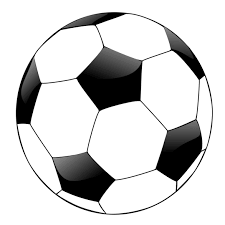 Soccer SkillSoccer SkillAttemptsAttemptsAttemptsDribblingDribbling1231Contact soccer ball with sides of feet (No Toes!)2Keep the soccer ball close to you, maintaining control.3Running with the soccer ballPassingPassing1231Kick soccer ball with inside of foot2Plant non kicking foot beside soccer ball, pointing toward target3Bring kicking leg back and swing forward making contact with the soccer ball.4Pass reaches target (Goes through cones)Throw - InThrow - In1231Two hands on the soccer ball2Soccer ball starts behind head3Step and drag toe while releasing soccer ball4Throw reaches target